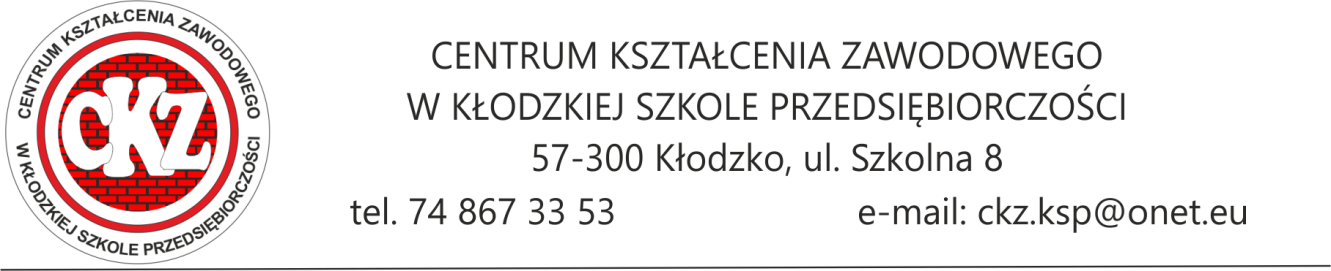 PLAN NAUCZANIA NA TURNUSIE DOKSZAŁCANIA TEORETYCZNEGO MŁODOCIANYCH PRACOWNIKÓWW ROKU SZKOLNYM 2023/2024ZAWÓD: FRYZJERSTOPIEŃ: IIISYMBOL CYFROWY: 514101NUMER PROGRAMU:514101/CKZ/SP/2019OBSZAR KSZTAŁCENIA: BRANŻA FRYZJERSKO-KOSMETYCZNAPODBUDOWA: SZKOŁA PODSTAWOWAKWALIFIKACJE: FRK.01. Wykonywanie usług fryzjerskich Podstawa prawna: Załącznik nr 8. Roz. MEN z 03 kwietnia 2019 (Dz. U. z 2019, poz.693)Kłodzko 15.03.2023 r.Sporządzili: mgr Beata Strycharz 				                                     Zatwierdzam do użytku                      mgr inż. Joanna Biesiadecka	                                                                 w roku szkolnym 2023/2024 L.PPRZEDMIOTKLASA-STOPIEŃKLASA-STOPIEŃKLASA-STOPIEŃKLASA-STOPIEŃKLASA-STOPIEŃKLASA-STOPIEŃOGÓŁEML.PPRZEDMIOTIIIIIIIIIIIIOGÓŁEML.PPRZEDMIOTTYGOGÓŁEMTYGOGÓŁEMTYGOGÓŁEMOGÓŁEM1234567891.BEZPIECZEŃSTWO                              I HIGIENA PRACY416416______322.JĘZYK  ANGIELSKI ZAWODOWY141414123.KOMPETENCJE PERSONALNE I SPOŁECZNE_____________728284.PODSTAWY FRYZJERSTWA624____________245.TECHNOLOGIA FRYZJERSTWA1040166416641686.HIGIENA520520416567.STYLIZACJA416520624608.MATERIAŁY FRYZJERSKIE416312____28RAZEM:RAZEM:341363413634136408